Технологическая  карта урока математики  в 4 классеПредмет: математикаТема урока:Решение задач на движение. Повторение. Класс: 4БУчитель: Гладкова Татьяна АлексеевнаТип урока:  закрепление изученного материалаДата и место проведения:  19 мая 2015 г., корпус Чапаевская 186, аудитория №2Уровень: городскойБазовые способности школьников, на которые ориентировано занятие: развитие воображения, мышления, способность понимать  текст, способность к организации, рефлексии, самоопределению и самовыражению.Планируемые результаты:Предметные: решать задачи на движение вдогонку, с отставанием, в противоположных направлениях, навстречу друг другу. Метапредметные:Личностные УУД:  развитие интереса к различным видам деятельности, понимание причин успеха в учебе, развитие самооценки на основе заданных критериев успешности учебной деятельности.Регулятивные УУД:  принятие учебной задачи и умение следовать инструкции учителя или  предложенных заданий; умение самостоятельно оценивать правильность выполненного действия и вносить необходимые коррективы.Коммуникативные УУД:  участие в групповой работе с использованием речевых  средств для решения коммуникативных задач;  использование простых речевых средств для передачи своего мнения; проявление инициативы в образовательном процессе.Познавательные УУД:   ориентироваться в своей системе знаний, перерабатывать полученную информацию для формулировки выводов, сравнивать и группировать факты и явления, преобразовывать информацию из одной формы и другую: представлять информацию в виде текста, таблицы, схемы.Формы работы: фронтальная ( совместное выполнение задания), групповая ( помощь однокласснику), индивидуальная (самостоятельная работа)Приемы работы: деятельностный подход к обучению ( самостоятельный поиск решения примеров и задач).Методы работы : проблемно – сообщающий ( с опорой на наглядность в виде схем) ,  метод самоорганизации познавательной  работы на всех  этапах  урока.Цель урока: организация деятельности учащихся по закреплению изученного материала; формирование активной личности; воспитание самостоятельности; развитие у учащихся интереса к предмету.Задачи занятия: 1. Закрепить  знания и умения  детей при решении задач на движение вдогонку, с отставанием, в противоположных направлениях, навстречу друг другу.2. Развивать личностные коммуникативные, регулятивные и познавательные УУД.Дидактические средства: проектор, презентация, раздаточный материал (карточки), учебник « Математика 4» Структура урокаЭтапы урока.Цель этапаДеятельность учителя.Деятельность обучающихся.1. Организационный этап.Психологическая установка на урокСлайд 1.Приветствует учащихся и гостей. Проверяет готовность к уроку: тетрадь по математике, учебник, письменные принадлежности.Включаются в деловой ритм урока. Приветствуют учителя и  гостей.Проверяют наличие учебных принадлежностей для урока.2. Актуализация  опорных знаний3. ФизкультминуткаВключение учащихся в учебную деятельностьМотивация к учебной деятельности Актуализация опорных знаний и способов действий.Психологическая разгрузкаСлайд 2.Проверка домашнего заданияСлайд 3.Восстановите цепочку вычислений. (Индивидуальные задания на карточках)Слайд 4.Проверка ответов.Слайд 5.Решите уравнения. Расположите ответы в порядке возрастания. Расшифруйте слово. (Фронтальная работа)Слайд 6.Проверка ответов. Ответ: ВРЕМЯ.Слайд 7.Сосчитайте удобным способом. Расположите ответы в порядке убывания. Расшифруйте слово. (Индивидуальные задания на карточках)Слайд 8.Проверка ответов. Ответ: СКОРОСТЬ.Слайд 9.Решите задачи. За каждую правильно решённую задачу вы получите букву, а затем из букв составите слово. (Фронтальная работа)Слайд 10.Ответ: РАССТОЯНИЕ.Гимнастика.Сверяют ответы дом .задания.Решают самостоятельно, свои ответы проверяютс учителемРешают самостоятельно, кто решил, записывает на доске свой результат,  остальные ученики свои ответы проверяютв тетради.Решают самостоятельно, свои ответы проверяютс учителемРешают коллективно, свои ответы проверяют с учителемПоказывают движение объектов на земле, на воде, в воздухе.4. Повторение изученного материалаСамоопределение к деятельности.Выявление пробелов в знаниях и способах деятельности обучающихся. Слайд 11.Назовите все 3 слова. Определите тему урока. Как найти скорость, время, расстояние?Разбираемколлективно, дети аргументируют свой ответ. 5.  Закрепление изученного материалаОпределение границ собственного знания или «незнания»Слайд 12.Найти скорость сближения и скорость удаления двух объектов, если они движутся. (Работа в парах)Слайд 13.Проверка.Слайд 14.Составьте по схеме задачу и решите её с помощью выражения. (Групповая работа)Выполняют в паре с последующей взаимопроверкой.Работают в группе, составленные условия задач и решения проверяют с учителем6. Рефлексия.  Самооценка результатов своей деятельности- Оцените свою деятельность на уроке.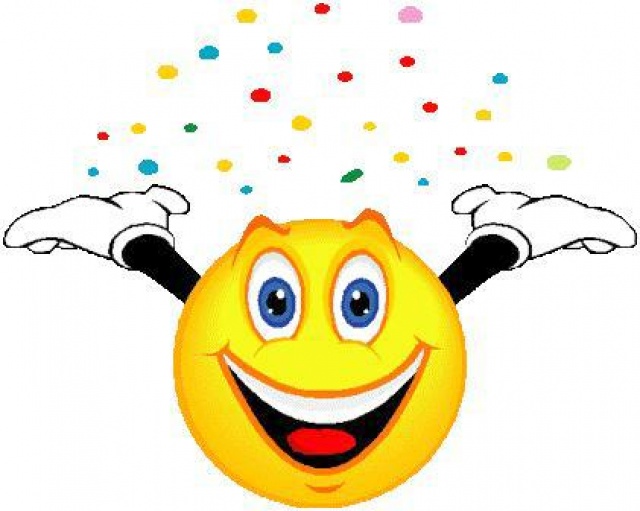 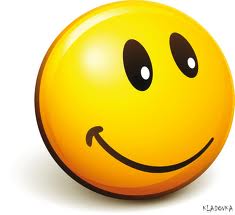 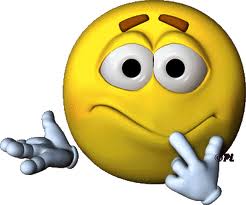 Обучающиеся ставят «+» в тот столбик, как себя оценили7. Подведение итогов урока.8. Домашнее задание.-Что повторили на уроке? Расставьте знаки действий.   S = (V1 …V2)...tЗапишите домашнее задание: №:66 с.93, №69 с.94Разбираем коллективно.